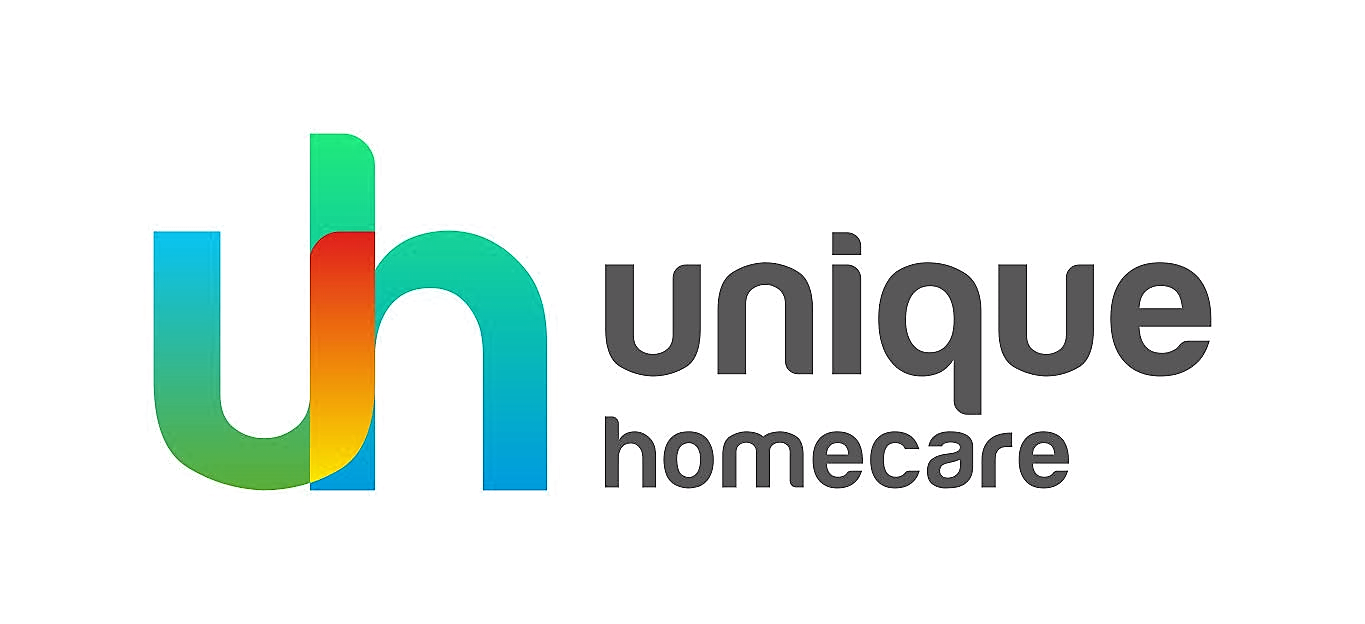 Homecare Enquiry Form(If care is for more than one person, complete one form for each)Personal DetailsThe person to receive careDetails of the care neededAdditional InformationName of EnquirerIs the care request for you? (Yes or No)If not for you, who is it for? (Name)Address of EnquirerContact Telephone Number (Land Line)Contact Telephone Number (Mobile)Email AddressAddress of person to receive care (if different from Enquirer)Contact Telephone Number (land Line)Contact Telephone Number (Mobile)Email AddressAgeSexLikes to be known asWhat needs do you have? How can we help?Is support needed every day? At what time(s) of the day? For how long do you anticipate needing support? When is the service likely to start?How did you hear of us?Assessment visit arranged? When?Additional informationAdditional information